 Formation scolaire et professionnelle Connaissances et qualifications particulièresLanguesVeuillez indiquer svp votre niveau de connaissance : 1 = introductif ou découverte; 2 = intermédiaire ou survie; 3 = seuil; 4 = avancé ou indépendant; 5 = autonome; 6 = maîtriseDans la mesure où votre niveau de compétences a fait l'objet d'une évaluation, respectivement d'une certification, reconnue selon les normes et critères définis par le Conseil de l'Europe, veuillez l'indiquer et joindre les attestations y relatives (niveaux : A1, A2, B1, B2, C1 ou C2).Connaissances en informatiqueConnaissances et qualifications particulièresEmployeur actuel ou dernier employeurEmplois antérieurs (en commençant par le plus récent) Divers, activités extra-professionnelles (accessoires) et à caractère privé Date:      			         Signature (si impression du document) :Veuillez envoyer ce formulaire dûment complété et accompagné des documents suivants :lettre de motivationcopie des diplômescertificats de travailetc.en indiquant la référence du poste mis au concours, auService des ressources humaines, rue du 24-Septembre 2, 2800 DelémontQuestionnaire biographique(Curriculum Vitae)Communication importanteNous nous engageons à traiter vos données de façon confidentielle. En cas d’engagement, ces informations seront intégrées dans le dossier personnel. Dans le cas contraire, ce module vous sera renvoyé avec votre dossier de candidature.Questionnaire biographique(Curriculum Vitae)Communication importanteNous nous engageons à traiter vos données de façon confidentielle. En cas d’engagement, ces informations seront intégrées dans le dossier personnel. Dans le cas contraire, ce module vous sera renvoyé avec votre dossier de candidature.Photo (facultatif) Données personnelles Données personnelles Données personnellesMadame        MonsieurNom: Prénom(s): Date de naissance (j/m/a): Rue, n°: NPA Localité: Téléphone: Mobile: Courriel: Etat civil: Nationalité(s): Suisse Autre(s) nationalité(s):Permis de séjour (type):Permis de conduire (catégories)Indiquez les écoles, études, stages et formations continues que vous avez suivis, en commençant par la formation la plus récente:Indiquez les écoles, études, stages et formations continues que vous avez suivis, en commençant par la formation la plus récente:Indiquez les écoles, études, stages et formations continues que vous avez suivis, en commençant par la formation la plus récente:Indiquez les écoles, études, stages et formations continues que vous avez suivis, en commençant par la formation la plus récente:Indiquez les écoles, études, stages et formations continues que vous avez suivis, en commençant par la formation la plus récente:Formation/établissementsLieuDurée (mois/année)Durée (mois/année)Certificat obtenuFormation/établissementsLieudeàCertificat obtenuMaternelle1ère langue étrangère2e langue étrangère3e langue étrangère4e langue étrangèreLangue:OralEcritBureautique actuellement utilisée au sein de l'Administration cantonale jurassienneConnaissances de baseBonnes connaissancesConnaissances avancéesEnvironnement MS-WindowsWordExcelAccess PowerpointOutlookAutres logiciels ou systèmes :1.      2.      3.      4.      5.      6.      Durée (mois, année)Durée (mois, année)Entreprise, LieuFonctionTâchesNombre des subordonné-e-sdeàEntreprise, LieuFonctionTâchesNombre des subordonné-e-sDurée (mois, année)Durée (mois, année)Entreprise, LieuFonctionTâchesNombre des subordonné-e-sdeàEntreprise, LieuFonctionTâchesNombre des subordonné-e-sDécrivez l'emploi le plus important de votre carrière professionnelle (tâches concrètes, domaines de responsabilité, tâches de direction):	600 caractères max.Veuillez indiquer vos activités accessoires (par ex. travail au sein d’une association, mandat, engagement au sein d'une commune, etc.) : 600 caractères max.Si vous le souhaitez, décrivez vos activités de loisirs (hobbies, sports, etc.) : 600 caractères max.Où avez-vous vu en premier l'annonce pour ce poste ? Prière de n'indiquer qu'un seul choix svp !Où avez-vous vu en premier l'annonce pour ce poste ? Prière de n'indiquer qu'un seul choix svp !Journal OfficielSite internet : www.jura.ch/emploisJournaux: ...         Autres sites internet: ...          Autre source: ...         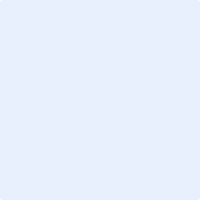 